" --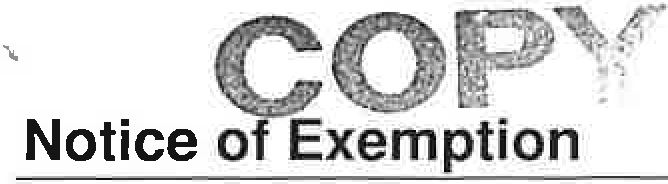 To:   Office of Planning and ResearchP.O. Box 3044, Room 113 Sacramento, CA 95812-3044County ClerkCounty of: County of Nevada Cler1</Recorder950 Maidu AveNevada City CA 95959From: (Public Agency) : County of Nevada 950 Maidu AveNevada City CA 95959Project Title:   Project HomeKey - Coach N FourProject Applicant:   County of Nevada, 950 Maidu Ave, Nevada City CA  95959Project Location - Specific:628 South Auburn  StreetProject Location - City:	Grass Valley	Project Location - County:    Nevada County Description of Nature, Purpose and Beneficiaries of Project:This Project will consist of the purchase and renovation of the property know as the Coach N Four Motel. The property will be immediately converted to transitional housing with renovations consisting of those required to meet ADA compliance and abate asbestos and lead paint contamination. The project will then be converted to permanent housing units with in two years of the purchase. The Project renovations will include replacement of the roof, siding, windows, upgrades to the current parking to allow for adequate staff parking and handicap parking, correct functional space deficiencies by converting the units from motel style rooms to independent housing units, including the addition of kitchens, restrooms and living areas, and project office space along with the addition of a temporary resource cent to assist homeless individuals and families.Name of Public Agency Approving Project: C_o_u_n_ t_y _o_ f_N_ e_ _v_daa 	  _   _   _   _   _   _   _   _   _   _   _   _   _   _   _Name of Person or Agency carrying Out Project: Nevada County Hopusing and Community ServicesExempt Status: (check one):D	Ministerial (Sec. 21080(b)(1); 15268);D	Declared Emergency (Sec. 21080(b)(3); 15269(a)); 0	Emergency Project (Sec. 21080(b)(4); 15269(b)(c));0	Categorical Exemption. State type and section number:  Section 15302(b) of the California Code of  RegulationsD	Statutory Exemptions. State code number: _Reasons why project is exempt:_  _  __  _  _   __  _  __  _  __  _  __  _  _   _Pursuant to section 15302(b) of the California Code of Regulations, Class 2 projects consisting  of replacement or reconstruction of existing structures or facilities are categorically exempt from the provisions of the California Environmental Quality Act.  This project will not extend beyond  the existing developed portions of the  site.Lead AgencyContact Person:  -M-ike-D-e-nt --------- Area Codeff elephone/Extension:    	If filed by applicant:Attach certified document of exemption finding.Has a Notice of Exemption been filed by the public agency approving the project?  [!]  Yes	D NoS gina tu re:   \[f\	v		Date:  10/27/2020	Title:    DirectorHousing&CommunityServices\	I	.[!] Signed by Lead Agency D Signed by ApplicantAuthority cited: Sections 21083 and 21110, Public Resources Code. Reference: Sections 21108, 21152, and 21152.1, Public Resources  Code.Filed Wednesday October 28 2020 Nevada County Clerk-Recorder AM, deputyFile# 20200000051Date Received for filing at OPR: 	_Revised 2011,,,.File.d..Wednesday October 28 2020State of California - Department of Fish and  Wildlife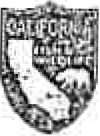 2020 ENVIRONMENTAL FILING FEE CASH RECEIPTDFW 753.5a (REV. 12/01/19) Previously DFG 753.5a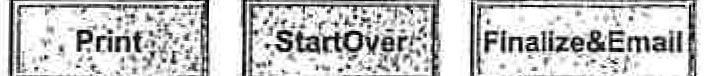 PROJECT TITLEProject Homekey-Coach N FourPROJECT APPLICANT (Check appropriate box)0 Local Public Agency	O School District	0  Other Special DistrictCHECK APPLICABLE FEES:0  State Agency	0 Private Entity'0 Environmental Impact Report (EIR)$3,343.25$_        _s_      _      _      _       __     _   o_.co_. o;_0 Mltlgated/Negative Declaration (MND)(ND)$2,406.75		o_.o_o0 Certified Regulatory Program (CRP) document - payment due directly lo CDFW$1,136.50$_                 _	__	_	_	__    o._o_o_Ill Exempt from feeIll Notice of Exemption (attach)0  CDFW No Effect Determination (attach)0 Fee previously paid (attach previously Issued cash receipt copy)0 Water Right Applfcatlon or Petition Fee (State Water Resources Control Board only)$85 0.00	$0.00D County documentary handling fee	$     	D Other	$     	PAYMENT METHOD:D Cash	D CreditD CheckIll OtherTOTAL RECEIVED	$	0.00ORIGINAL- PROJECT  APPLICANTCOPY - CDFW/ASBCOPY - LEAD AGENCYCOPY - COUNTY CLERK	DFW 753.59 (Rav. 12012019)SEE INSTRUCTIONS  ON REVERSE.   TYPE OR PRINT CLEAR!-Y.RECEJPT NUMBER:29 -	10/28/20	-	051RECEJPT NUMBER:29 -	10/28/20	-	051SEE INSTRUCTIONS  ON REVERSE.   TYPE OR PRINT CLEAR!-Y.STATE CLEARINGHOUSE NUMBER (If app/k:a  b/e)STATE CLEARINGHOUSE NUMBER (If app/k:a  b/e)LEAD AGENCY	ILEADAGENCY EMAILCounty of NevadaLEAD AGENCY	ILEADAGENCY EMAILCounty of NevadaDATE10/28/20COUNTY/STATE AGENCY OF FILING	jNevadaCOUNTY/STATE AGENCY OF FILING	jNevadaDOCUMENT NUMBER20200000051PROJECT APPLICANT NAMECounty of Nevada-Mike DentPROJECT APPLICANT EMAILPHONE NUMBER(530) 265-1410PROJECT APPLICANT ADDRESS950 Maidu AveCITY	ST ATENevada City	CAZIP CODE95959SIGNATU;.R:=..:E_x____AGENCY OF FILING PRINTED NAME AND TITLEAngie Miller-Deputy